Langley Road,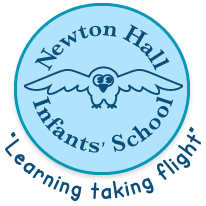 Newton Hall,Durham,DH1 5LP Headteacher : Mrs. L. Frazer B.A. (Hons.)Deputy Headteacher : Mrs A. Cooke B.Ed. (Hons.)Tel: 0191 3861203Email:newtonhall@durhamlearning.netWebsite: newtonhallinfants.co.ukNOMINATION FORMElection of Parent GovernorsName:Address:Please tickI declare that I have a child on roll at the school and am eligible and willing to serve as a parent governorI declare that I have read and understood the disqualification criteriaI understand that the post requires me to hold a DBS certificateSignature:Nominated by*:		                         (Signature, name in capitals and address)Candidate’s statement for inclusion on ballot paper:Completed nomination must be returned to the school by12.00 noon on Friday 19th April 2024*Self nomination is acceptable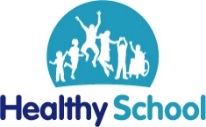 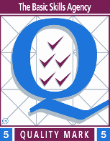 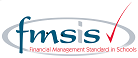 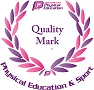 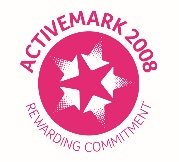 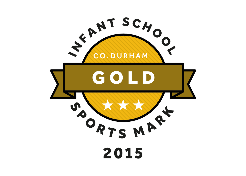 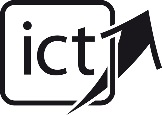 